Перечень основных государственных и народных праздников, памятник дат в календарном плане воспитательной работы в ДОО19 мая День детских общественных организации России 24 мая День славянской письменности и культуры1 июня День защиты детей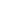 5 июня День эколога6 июняДень русского языка День Пушкинской поэзии12 июняДень России16 июняМоя малая Родина Улан-Удэ22 июня День памяти и скорби8 июляДень семьи, любви и верности.22 августа День Государственного флага Российской Федерации25 августа День воинской славы России